Geraldton District Hospital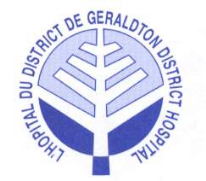 Minutes of theRegular Board MeetingHeld in the Boardroom, Tuesday, November 10, 2015 at 5:30 p.m.Present:		Jamie McPherson		Dorene Boulanger		Willy AntonVoting		Mark Wright 			Dean Burke			Ralph Humphreys		Robert Deleo			Debbie Charles			Myrna Letourneau		Chico TschajkaNon-Voting		Allan Katz 			Sylvie Duranceau		Laurie Heerema			Dr. Laine			Dr. Zufelt			Diane Lauzon (recorder)Regrets:		Shirley Tyance	Voting		Guest:		Laura KokocinskiBoard Composition (voting):		9 Elected 	2 Appointments		Total	11Current Vacancies (voting):		0 Elected	0 Appointments		Total      0Total Board Members (voting):	11	Present:  10			Attendance: 	91%1.0 CALL TO ORDER1.0 CALL TO ORDERThe meeting was called to order at 5:32 p.m., by the Chair, J. McPherson.● J. McPherson introduced Laura Kokocinski, NW LHIN CEO.● L. Kokocinski reviewed the documents distributed at the start of the meeting with the Board.-Patient first – 10-year plan-Road map-Health Services Blueprint-Health Links-Board expectations● She briefed about how the LHIN was formed/developed.● A discussion was held regarding physician shortage and recruitment.1.2 Correspondence:1.2.1 Thank You Card from Melanie Lankin:● For member information.1.2.2 Northern Ontario Heritage Fund Corporation:● For member information.1.2.3 Thunder Bay Regional Health Sciences Centre:● For member information.1.2.4 Letter to A. Johnston re: QIC Community Representative:● For member information.1.2.5 Letter to NW LHIN re: North Shore Position Statement:● For member information.1.2.6 Letter to Thunder Bay Regional re: Northern Cancer Fund:● For member information.Education:1.3.1 Regional Consultation Session: Verbal Update● A. Katz briefed about the session, noting there were more details in his CEO report.1.3.2 Financial Literacy Conference:● A report submitted by M. Letourneau and W. Anton regarding the conference was attached and reviewed. ● Both were pleased to have had the opportunity to attend the conference.1.3.3 Financial Literacy for Hospital Board of Directors: Report● A glossary of terms was attached separately for member information. 2.0 ADOPTION OF THE AGENDA2.0 ADOPTION OF THE AGENDA● J. McPherson asked if there were any amendments to the agenda.It was moved by D. Boulanger and seconded by R. Deleo to approve the agenda as received.Carried3.0 DECLARATION OF CONFLICTS OF INTEREST3.0 DECLARATION OF CONFLICTS OF INTEREST● No declaration of conflicts.4.0 CONSENT AGENDA4.0 CONSENT AGENDA4.1 Regular Board Meeting Minutes – October 6, 2015:4.2 Board of Directors QI Team Notes – October 7, 2015:4.3 Anishnabe Hospital Liaison Committee Minutes – October 9, 2015:4.4 Quality Improvement Committee Meeting Minutes – October 22, 2015:4.5 CNO Report:4.6 CNO Report:It was moved by M. Letourneau and seconded by W. Anton to accept the Consent Agenda as received.Carried5.0 ITEMS LIFTED FROM CONSENT AGENDA5.0 ITEMS LIFTED FROM CONSENT AGENDA● No items were lifted from the Consent Agenda.6.0 BUSINESS ARISING FROM MINUTES6.0 BUSINESS ARISING FROM MINUTES6.1 Chief of Staff Evaluation: COS Responsibilities:● Dr. Laine reported that he is working on the COS responsibilities.● A further update will be provided at the next meeting. 7.0 CAPITAL PLAN ED RELOCATION PROJECT UPDATE7.0 CAPITAL PLAN ED RELOCATION PROJECT UPDATE● A. Katz reported that late this afternoon a list of questions was received from the MOHLTC Capital Investment Branch.● The responses will be sent back immediately.● L. Kokocinski noted that the LHIN cannot help speed the process of the capital project.8.0 NEW BUSINESS8.0 NEW BUSINESS8.1 2016-17 HAPS and H-SAA Update:● A. Katz highlighted the attached briefing note.● A. Katz will brief Lucy Bonanno to prepare her for the next steps.8.2 2016-17 Quality Improvement Committee Update:● A. Katz highlighted the attached briefing note.● He added that the Hospital will be moving forward with the QIP in the coming months. 8.3 Tips for New Directors:● For member information.9.0 LINKAGES AND PARTNERSHIPS9.0 LINKAGES AND PARTNERSHIPS9.1 Geraldton District Hospital Auxiliary (GDHA) Report:● M. Letourneau distributed a report, for member information, on behalf of the Auxiliary. It was moved by M. Letourneau and seconded by C. Tschajka that the report from the Auxiliary be accepted.Carried10.0 MEDICAL STAFF10.0 MEDICAL STAFF10.1 Physician Privileges:● None. 11.0 CHIEF EXECUTIVE OFFICER (CEO) REPORT11.0 CHIEF EXECUTIVE OFFICER (CEO) REPORT● A. Katz highlighted his report.● A. Katz noted that the Collaborative Statement was communicated to the LHIN CEO and Board Chair.● A. Katz reported that there will be Small Integration Transformation meetings on December 14 and 15.  Board representation is available for December 14.  However, December 15 is for Board Chairs and CEOs only.● L. Kokocinski elaborated on the meetings.  More information will follow.● J. McPherson noted that tremendous work has been done on the Strategic Plan goals and objectives. It was moved by R. Deleo and seconded by D. Burke that the CEO report be accepted.Carried12.0 GENERATIVE DISCUSSION EXERCISE12.0 GENERATIVE DISCUSSION EXERCISE● Deferred.13.0 ROUND TABLE DISCUSSION13.0 ROUND TABLE DISCUSSION● A. Katz noted that this was his third and final meeting.  He thanked the Board for their hospitality and noted that the Board is a great team.  It has been a pleasure serving them for the last 5 months.● D. Burke noted that great discussions were held.● D. Boulanger noted that it was a great presentation and she thanked L. Kokocinski for attending the meeting.● M. Letourneau thanked A. Katz, noting she enjoyed his leadership.  She also thanked L. Kokocinski for attending the meeting and her presentation. ● L. Heerema thanked L. Kokocinski.  She was pleased to report that parenteral dialysis will soon commence at GDH.  She also reported that donations received for the Nakina Clinic were spent on the purchase of a new generator.  She also explained the clothing cupboard in place in the emergency department.● W. Anton noted that it is very exciting times.● C. Tschajka thanked A. Katz and L. Kokocinski.  It was a very good presentation.● R. Deleo thanked A. Katz.  He also reported that he was recently promoted and will be leaving the community next month.  December will be his last Board meeting.● D. Charles thanked A. Katz.  She also thanked L. Kokocinski for explaining the LHIN.● L. Kokocinski said to A. Katz that it was great working with him, adding that he plays a great leadership role.  She thanked the Board for their invitation to speak to them.  It was a pleasure being here.● J. McPherson thanked everyone.14.0 BI-MONTHLY MEETING EVALUATION SUMMARY:14.0 BI-MONTHLY MEETING EVALUATION SUMMARY:● Members briefly reviewed the summary results.● J. McPherson noted that he appreciates all of the comments.15.0 TERMINATION OF REGULAR BOARD MEETING15.0 TERMINATION OF REGULAR BOARD MEETINGIt was moved R. Humphreys and seconded by C. Tschajka that the regular meeting be adjourned at 7:55 p.m.Carried